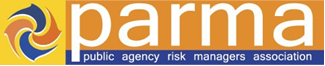 THE SACRAMENTO CHAPTER PROUDLY PRESENTS:A Sacramento Chapter Meeting and Networking BreakfastWednesday, April 30, 20148:30 a.m. to 11:30 a.m.LOCATION:SIA – Schools Insurance Authority9800 Old Placerville Road,Sacramento, CA 95827SIA – Schools Insurance Authority9800 Old Placerville Road,Sacramento, CA 95827SIA – Schools Insurance Authority9800 Old Placerville Road,Sacramento, CA 95827REGISTRATION:Please RSVP to Launa Stout: lstout@egusd.netPlease RSVP to Launa Stout: lstout@egusd.netPlease RSVP to Launa Stout: lstout@egusd.netCOST:FREE – to Public Agency EmployeesFREE – to Public Agency EmployeesFREE – to Public Agency Employees$25.00 – Associate MembersMail checks to:           Launa Stout, Risk Management Rm. 203          Elk Grove Unified School District          9510 Elk Grove-Florin Rd.          Elk Grove, CA 95624$25.00 – Associate MembersMail checks to:           Launa Stout, Risk Management Rm. 203          Elk Grove Unified School District          9510 Elk Grove-Florin Rd.          Elk Grove, CA 95624$25.00 – Associate MembersMail checks to:           Launa Stout, Risk Management Rm. 203          Elk Grove Unified School District          9510 Elk Grove-Florin Rd.          Elk Grove, CA 95624AGENDA:8:30 – 9:15 9:15 – 10:1510:15 – 10:3010:30 – 11:30Networking Breakfast“How to Monitor your TPA” - AIMSBreak / Announcements“Social Media Investigations for Insurance Professionals” – DigiStream InvestigationsNetworking Breakfast“How to Monitor your TPA” - AIMSBreak / Announcements“Social Media Investigations for Insurance Professionals” – DigiStream InvestigationsSPONSORED BY: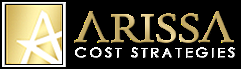 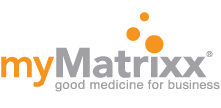 